СПИД – чума нашего века.Классный час для 7 классаЦель: пропаганда знаний среди подростков о возможных путях заражения ВИЧ и профилактике СПИДа.Красная лента – Международный символ борьбы со СПИДом. 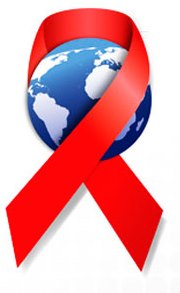 Ленточка цвета крови, свернутая петелькой, присутствует на эмблемах всех организаций, связанных с эпидемией ВИЧ/СПИДа. Этот символ всемирного антиспидовского движения придумал художник Франк Мур в апреле 1991 года. Первоначально алая ленточка, приколотая на груди, означала принадлежность к кругу людей, объединившихся вокруг проблемы СПИДа. Ее носили, в частности, члены благотворительной организации Visual AIDS, в которую входили художники и другие люди искусства, стремившиеся направить свои объединенные творческие силы на борьбу с эпидемией.В ноябре 1991 года в Великобритании на концерте, посвященном памяти Фредди Меркьюри, алую ленточку надели 70 тысяч поклонников музыканта. Очень скоро красная ленточка стала всемирным символом борьбы со СПИДом и солидарности с теми, кого затронула эта проблема.5 июня 1981 года Американский Центр контроля над заболеваниями зарегистрировал новую болезнь — СПИД (Синдром приобретенного иммунодефицита).Ежедневно пестрят на страницах газет, звучат с телевизионных экранов эти четыре буквы – СПИД – синдром приобретенного иммунодефицита. Какими эпитетами ни “награждают” эту смертельную болезнь: “чума XX века”, “чумная смерть”, “грозная тень человечества”... Но и они не в полной мере отражают ту опасность, которая нависла над человечеством сейчас, в последнее десятилетие нашего беспокойного века.Так что же такое ВИЧ и СПИД?ВИЧ - Вирус Иммунодефицита ЧеловекаВИЧ - это вирус, подавляющий иммунную систему.Когда у человека в крови обнаруживают ВИЧ, ему ставят диагноз "ВИЧ - инфекция" и человека могут называть ВИЧ - положительным или ВИЧ - позитивным.СПИД - Синдром Приобретенного Иммунодефицита.СПИД - комплекс заболеваний, возникающих у ВИЧ - положительного человека на фоне снижения иммунитета.Игра «Эпидемия». Цель: наглядно показать насколько быстрыми темпами распространяется болезнь, если не знать пути передачи. Всем участникам раздаются листочки бумаги и ручки. Дается задание за 5-7 минут собрать автографы минимум у 4 людей. Затем выберите любого человека из группы и попросите его встать и представиться. Скажите ему: «Очень жаль, но сегодня мне придется сообщить тебе печальную новость: ты болен неприятной болезнью - «Беспричинными приступами смеха». Эта болезнь заразна и передается через автографы. Все, кто получил автограф этого человека, заразились от него. Заразившиеся также должны встать. Объявите дальше: «Вы заразились болезнью беспричинными приступами смеха и, к сожалению, заразили тех, кому оставили свой автограф. Прошу тех людей, у кого есть их автографы, встать». -На примере этой игры видно, как быстро может распространяться эпидемия.  Ведущий говорит, что  это была шутка, что все здоровы и могут сесть на свои места.  Эта игра наглядно показывает подросткам, насколько быстрыми темпами распространяется болезнь, если не знаешь пути ее передачи. Эпидемия СПИДа длится более 30 лет: считается, что первые массовые случаи заражения ВИЧ-инфекцией произошли в конце 1970-х годов. Хотя с тех пор ВИЧ был изучен лучше, чем любой вирус в мире, миллионы людей продолжают умирать от СПИДа, и миллионам людей ставится диагноз ВИЧ-инфекция. Эпидемия продолжает расти, охватывая все новые регионы.В настоящее время практически во всем мире наблюдается неуклонный рост числа ВИЧ-инфицированных и больных СПИДом.На начало 2011 года в мире инфицировано более   30  млн. человек. С 1981 года, когда был диагностирован первый случай СПИДа, от этого заболевания умерло более 3 млн. человек, что делает его самой разрушительной эпидемией в истории человечества.В России заболеваемость регистрируется с 1987 года.В Кемеровской области на 31.10.2012г было зарегистрировано 29236 человек инфицированных ВИЧ, из них умерло – 4814человек; и 276 человек – больных СПИДом, из них умерло – 270 человек.По данным на 2006—2007 годы, в десятку стран с наибольшим количеством ВИЧ-инфицированных людей вошли: Индия (6,5 млн), ЮАР (5,5 млн), Эфиопия (4,1 млн), Нигерия (3,6 млн), Мозамбик (1,8 млн), Кения (1,7млн), Зимбабве (1,7 млн), США (1,3 млн), Россия (1 млн) и Китай (1 млн).Пути заражения ВИЧИзвестно несколько путей передачи ВИЧ от человека к человеку, но самыми распространенными являются два из них. При половом контакте. Половой путь – самый распространенный во всем мире путь передачи ВИЧ-инфекции. При использовании одних шприцев или игл среди инъекционных наркоманов.Эти пути заражения наиболее часто выявляются как во всем мире. Так и в Российской Федерации.Известны еще несколько возможных путей передачи ВИЧ-инфекции:При переливании крови и ее компонентов. ВИЧ может содержаться в препаратах донорской крови, свежезамороженной плазме, тромбоцитарной массе, препаратах факторов свертывания. Переливание инфицированной крови в 90-100% случаев приводит к инфицированию. Нельзя заразиться при введении нормального иммуноглобулина и специфических иммуноглобулинов, поскольку эти препараты подвергаются специальной обработке для полной инактивации вируса. От матери ребенку. Заражение плода может происходить во время беременности – вирус способен проникать через плаценту; а также во время родов. Риск заражения ребенка от ВИЧ-инфицированной матери составляет 12,9% в европейских странах и достигает 45-48% в странах Африки. Риск зависит от качества медицинского наблюдения и лечения матери во время беременности, состояния здоровья матери и стадии ВИЧ-инфекции. Кроме того, существует явный риск заражения при кормлении грудью. Вирус обнаружен в молозиве и грудном молоке ВИЧ-инфицированных женщин. Поэтому ВИЧ-инфекция является противопоказанием для кормления грудью. От больных медицинскому персоналу и наоборот. Риск заражения при ранении острыми предметами, загрязненными кровью ВИЧ-инфицированных, составляет около 0,3%. Риск при попадании на слизистую и поврежденную кожу инфицированной крови еще ниже.СПИД и ОБЩЕСТВОНеобходимо сказать также о том, что проблема СПИДа — это проблема не только медицинская, но и психологическая, и социальная. Особенно явно это проявлялось в начале эпидемии, когда основным чувством по отношению к ВИЧ-инфицированным людям был страх заразиться, умноженный на отсутствие достоверной информации о том, как может и как не может произойти заражение ВИЧ.Люди, носители ВИЧ, становились в прямом смысле слова изгоями, с ними боялись даже разговаривать. Свою негативную роль сыграло и то самое представление о группах риска: в сознании большинства людей больной СПИДом был либо наркоманом, либо проституткой, заслужившими такую участь и недостойными даже простого сочувствия.В настоящее время ряд стран демонстрирует успешные результаты в снижении темпов инфицирования ВИЧ. Первыми успехов в профилактике ВИЧ добились Сенегал, Таиланд и Уганда. В последние годы аналогичный прогресс был отмечен в таких разных странах, как Бразилия, Камбоджа и Доминиканская Республика. Мировое сообщество может учиться на этих успешных примерах профилактики и адаптировать их.Заключение- итог1ученик: Наша цель – свести количество новых случаев заражения ВИЧ и СПИД к нулю. 2 ученик: Ты должен понимать, что от твоего собственного поведения зависит, как будет распространяться эпидемия в дальнейшем. Даже если тебе не удается полностью исключить рискованное поведение, снизить риск передачи ВИЧ тебе вполне по силам.3 ученик: ВИЧ-положительным может стать любой человек, так как у каждого из нас есть кровь, в  которую ВИЧ может попасть тем или иным путем. И любой человек может предотвратить передачу ВИЧ. Для этого лишь надо знать довольно простые меры по снижению риска.4 ученик: Есть вещи, которые способен сделать любой. Когда человек не хочет заболеть зимой, он тепло одевается и принимает витамины. Когда человек не хочет обгореть на солнце, он пользуется защитными кремами. Когда человек не хочет стать ВИЧ-положительным, он предпринимает шаги, чтобы предотвратить передачу вируса. От тебя зависит, будешь ты жить здоровым или будешь жить с ВИЧ.  5 ученик: Ты должен понять, что ВИЧ может коснуться лично тебя, твоих друзей и близких независимо от того, какой образ жизни ведешь ты и твое окружение. Осознав это, узнав необходимые факты, ты сможешь обоснованно изменить свою жизнь и не допускать передачи ВИЧ. 6 ученик: Помни главное: в большинстве случаев ты сам можешь предотвратить передачу ВИЧ.7 ученик: Великий английский поэт Джон Донн в одной проповеди сказал: "Не спрашивай, по ком звонит колокол. Он звонит по тебе". ВИЧ/СПИД не щадит никого и касается каждого. И, поэтому, касается меня и тебя.СПИСОК ИСПОЛЬЗОВАННЫХ ИСТОЧНИКОВhttp://data.unaids.org/Global-Reports/http://ru.wikipedia.orghttp://medinfa.ruhttp://shkolazhizni.ruhttp://stopspid.ru/society/http://www.virtu-virus.narod.ru/http://bio.fizteh.ru/student/bio_review/aids.esphttp://go.mail.ru/searchhttp://nsportal.ru/shkola/blog/prezentatsiya-meropriyatiya-priurochennaya-ko-dnyu-borby-so-spidomhttp://nsportal.ru/npo-spo/zdravookhranenie/library/tematicheskii-klassnyi-chas-posvyashchennyi-vsemirnomu-dnyu-borby-shttp://festival.1september.ru/articles/619758/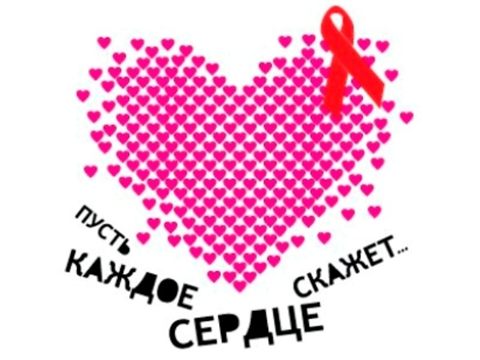 